1. Общие положения1.1. Педагог дополнительного образования (или: старший педагог дополнительного образования, тренер-преподаватель, старший тренер-преподаватель, преподаватель) относится к категории специалистов (наименование должности "Тренер-преподаватель" используется при реализации дополнительных предпрофессиональных образовательных программ в области физической культуры и спорта; наименование должности "Преподаватель" используется в организациях дополнительного образования при реализации дополнительных предпрофессиональных и общеразвивающих образовательных программ в области искусств (детские школы искусств по видам искусств).1.2. Для работы педагогом дополнительного образования принимается лицо:1) имеющее высшее образование или среднее профессиональное образование в рамках укрупненных групп специальностей и направлений подготовки высшего образования и специальностей среднего профессионального образования "Образование и педагогические науки" или высшее образование либо среднее профессиональное образование в рамках иных укрупненных групп специальностей и направлений подготовки высшего образования и специальностей среднего профессионального образования при условии его соответствия дополнительным общеразвивающим программам, дополнительным предпрофессиональным программам, реализуемым организацией, осуществляющей образовательную деятельность, и получившее при необходимости после трудоустройства дополнительное профессиональное образование педагогической направленности или успешно прошедшее промежуточную аттестацию не менее чем за 2 года обучения по образовательным программам высшего образования по специальностям и направлениям подготовки, соответствующим направленности дополнительных общеобразовательных программ;2) имеющее опыт работы не менее двух лет в должности педагога дополнительного образования, иной должности педагогического работника - для старшего педагога дополнительного образования; не менее двух лет в должности тренера-преподавателя или педагога дополнительного образования соответствующей направленности - для старшего тренера-преподавателя;3) не имеющее ограничений на занятие педагогической деятельностью, установленных законодательством Российской Федерации;4) прошедшее обучение по дополнительным общеобразовательным программам - при привлечении к работе с несовершеннолетними в качестве руководителей туристских походов, экспедиций, путешествий с обучающимися;5) соответствующее образовательной программе (дополнительной общеобразовательной программе), определяемой работодателем - при привлечении к работе обучающихся по образовательным программам высшего образования по специальностям и направлениям подготовки.1.3. К работе, указанной в п. 1.2 настоящей инструкции, допускается лицо:1) прошедшее обязательный предварительный (при поступлении на работу) и периодические медицинские осмотры (обследования), а также внеочередные медицинские осмотры (обследования) в соответствии с Порядком проведения обязательных предварительных и периодических медицинских осмотров работников, предусмотренных частью четвертой статьи 213 Трудового кодекса Российской Федерации, утвержденным Приказом Министерства здравоохранения Российской Федерации от 28.01.2021 N 29н;2) прохождение инструктажа по обеспечению безопасности жизнедеятельности - при привлечении к работе с несовершеннолетними в качестве руководителей экскурсий с обучающимися.1.4. Педагог дополнительного образования должен знать:1) законодательство Российской Федерации в сфере образования и законодательство Российской Федерации в области персональных данных;2) нормативные правовые акты в области защиты прав и законных интересов ребенка, включая Конвенцию о правах ребенка 1989 года;3) положения законодательства Российской Федерации в сфере образования в сфере контроля и оценки освоения дополнительных общеобразовательных программ (с учетом их направленности);4) локальные нормативные акты, регламентирующие организацию образовательного процесса, разработку программно-методического обеспечения, ведение и порядок доступа к учебной и иной документации, в том числе документации, содержащей персональные данные;5) федеральные государственные требования (ФГТ) к минимуму содержания, структуре и условиям реализации дополнительных предпрофессиональных программ в избранной области (при наличии);6) основные правила и технические приемы создания информационно-рекламных материалов о возможностях и содержании дополнительных общеобразовательных программ на бумажных и электронных носителях;7) принципы и приемы представления дополнительной общеобразовательной программы;8) техники и приемы общения (слушания, убеждения) с учетом возрастных и индивидуальных особенностей собеседников;9) техники и приемы вовлечения в деятельность, мотивации к освоению избранного вида деятельности (избранной образовательной программы) обучающихся различного возраста;10) характеристики различных методов, форм, приемов и средств организации деятельности обучающихся при освоении дополнительных общеобразовательных программ соответствующей направленности;11) электронные ресурсы, необходимые для организации различных видов деятельности обучающихся;12) психолого-педагогические основы и методики применения технических средств обучения, информационно-коммуникационных технологий (ИКТ), электронных образовательных и информационных ресурсов, дистанционных образовательных технологий и электронного обучения, если их использование возможно для освоения дополнительной общеобразовательной программы;13) особенности и организация педагогического наблюдения, других методов педагогической диагностики, принципы и приемы интерпретации полученных результатов;14) основные характеристики, методы педагогической диагностики и развития ценностно-смысловой, эмоционально-волевой, потребностно-мотивационной, интеллектуальной, коммуникативной сфер обучающихся различного возраста на занятиях по дополнительным общеобразовательным программам;15) основные подходы и направления работы в области профессиональной ориентации, поддержки и сопровождения профессионального самоопределения;16) профориентационные возможности занятий избранным видом деятельности (для преподавания по дополнительным общеразвивающим программам);17) теоретические и методические основы спортивного отбора и спортивной ориентации в избранном виде спорта (для преподавания по дополнительным предпрофессиональным программам в области физической культуры и спорта);18) теоретические и методические основы определения профессиональной пригодности, отбора и профессиональной ориентации в процессе занятий выбранным видом искусств (для преподавания по дополнительным предпрофессиональным программам в области искусств);19) особенности одаренных детей и обучающихся с ограниченными возможностями здоровья, специфику инклюзивного подхода в образовании (в зависимости от направленности образовательной программы и контингента обучающихся);20) особенности детей, одаренных в избранной области деятельности, специфику работы с ними (для преподавания по дополнительным предпрофессиональным программам);21) источники, причины, виды и способы разрешения конфликтов;22) педагогические, санитарно-гигиенические, эргономические, эстетические, психологические и специальные требования к дидактическому обеспечению и оформлению учебного помещения в соответствии с его предназначением и направленностью реализуемых образовательных программ;23) правила эксплуатации учебного оборудования (оборудования для занятий избранным видом деятельности) и технических средств обучения;24) основные направления досуговой деятельности, особенности организации и проведения досуговых мероприятий;25) методы и формы организации деятельности и общения, техники и приемы вовлечения обучающихся в деятельность и общение при организации и проведении досуговых мероприятий;26) специфику работы с обучающимися, одаренными в избранной области деятельности (дополнительного образования);27) виды внебюджетных средств, источники их поступления и направления использования, основы взаимодействия с социальными партнерами;28) особенности семейного воспитания и современной семьи, содержание, формы и методы работы педагога дополнительного образования (преподавателя, тренера-преподавателя) с семьями обучающихся;29) особенности работы с социально неадаптированными (дезадаптированными) обучающимися различного возраста, несовершеннолетними, находящимися в социально опасном положении, и их семьями;30) педагогические возможности и методику подготовки и проведения мероприятий для родителей и с участием родителей (законных представителей);31) основные формы, методы, приемы и способы формирования и развития психолого-педагогической компетентности родителей (законных представителей) обучающихся;32) основные принципы и технические приемы создания информационных материалов (текстов для публикации, презентаций, фото- и видеоотчетов, коллажей);33) формы привлечения родителей (законных представителей) к организации занятий и досуговых мероприятий, методы, формы и средства организации их совместной с детьми деятельности;34) особенности оценивания процесса и результатов деятельности обучающихся при освоении дополнительных общеобразовательных программ (с учетом их направленности), в том числе в рамках установленных форм аттестации;35) понятия и виды качественных и количественных оценок, возможности и ограничения их использования для оценивания процесса и результатов деятельности обучающихся при освоении дополнительных общеобразовательных программ (с учетом их направленности);36) характеристики и возможности применения различных форм, методов и средств контроля и оценивания освоения дополнительных общеобразовательных программ (с учетом их направленности);37) средства (способы) определения динамики подготовленности и мотивации обучающихся в процессе освоения дополнительной общеобразовательной программы;38) методы подбора из существующих и (или) создания оценочных средств, позволяющих оценить индивидуальные образовательные достижения обучающихся в избранной области деятельности;39) содержание и методику реализации дополнительных общеобразовательных программ, в том числе современные методы, формы, способы и приемы обучения и воспитания;40) способы выявления интересов обучающихся (детей и их родителей (законных представителей)) в осваиваемой области дополнительного образования и досуговой деятельности;41) основные технические средства обучения, включая ИКТ, возможности их использования на занятиях и условия выбора в соответствии с целями и направленностью образовательной программы (занятия);42) особенности работы с обучающимися, одаренными в избранной области деятельности (дополнительного образования);43) специальные условия, необходимые для дополнительного образования лиц с ограниченными возможностями здоровья, специфику инклюзивного подхода в образовании (при их реализации);44) возможности использования ИКТ для ведения документации;45) правила заполнения и совместного использования электронных баз данных, содержащих информацию об участниках образовательного процесса и порядке его реализации, создания установленных форм и бланков для предоставления сведений уполномоченным должностным лицам;46) требования охраны труда при проведении учебных занятий и досуговых мероприятий в организации, осуществляющей образовательную деятельность, и вне ее (на выездных мероприятиях);47) требования обеспечения безопасности жизни и здоровья обучающихся;48) ________________________________________________ (другие требования к необходимым знаниям).1.5. Педагог дополнительного образования должен уметь:1) осуществлять деятельность, соответствующую дополнительной общеобразовательной программе;2) готовить информационные материалы о возможностях и содержании дополнительной общеобразовательной программы и представлять их при проведении мероприятий по привлечению обучающихся;3) понимать мотивы поведения, образовательные потребности и запросы обучающихся и их родителей (законных представителей);4) набирать и комплектовать группы обучающихся с учетом специфики реализуемых дополнительных общеобразовательных программ (их направленности и (или) осваиваемой области деятельности), индивидуальных и возрастных характеристик обучающихся (для преподавания по дополнительным общеразвивающим программам);5) диагностировать предрасположенность (задатки) обучающихся к освоению выбранного вида искусств или вида спорта; отбирать лиц, имеющих необходимые для освоения соответствующей дополнительной предпрофессиональной программы физические данные и творческие способности в области искусств или способности в области физической культуры и спорта (для обучения по дополнительным предпрофессиональным программам);6) проводить отбор обучающихся в объединения спортивной направленности (для преподавания по дополнительным предпрофессиональным программам в области физической культуры и спорта);7) определять профессиональную пригодность, проводить отбор и профессиональную ориентацию в процессе занятий выбранным видом искусств (для преподавания по дополнительным предпрофессиональным программам в области искусств);8) разрабатывать мероприятия по модернизации оснащения учебного помещения (кабинета, лаборатории, мастерской, студии, спортивного, танцевального зала), формировать его предметно-пространственную среду, обеспечивающую освоение образовательной программы, выбирать оборудование и составлять заявки на его закупку с учетом:- задач и особенностей образовательной программы;- возрастных особенностей обучающихся;- современных требований к учебному оборудованию и (или) оборудованию для занятий избранным видом деятельности;9) обеспечивать сохранность и эффективное использование оборудования, технических средств обучения, расходных материалов (в зависимости от направленности образовательной программы);10) анализировать возможности и привлекать ресурсы внешней социокультурной среды для реализации образовательной программы, повышения развивающего потенциала дополнительного образования;11) создавать условия для развития обучающихся, мотивировать их к активному освоению ресурсов и развивающих возможностей образовательной среды, освоению выбранного вида деятельности (выбранной образовательной программы), привлекать к целеполаганию;12) устанавливать педагогически обоснованные формы и методы взаимоотношений с обучающимися, создавать педагогические условия для формирования на учебных занятиях благоприятного психологического климата, применять различные средства педагогической поддержки обучающихся;13) использовать на занятиях педагогически обоснованные формы, методы, средства и приемы организации деятельности обучающихся (в том числе электронные образовательные и информационные ресурсы) с учетом избранной области деятельности и задач дополнительной общеобразовательной программы;14) осуществлять электронное обучение, использовать дистанционные образовательные технологии (если это целесообразно);15) готовить обучающихся к участию в выставках, конкурсах, соревнованиях и иных аналогичных мероприятиях (в соответствии с направленностью осваиваемой образовательной программы);16) проводить педагогическое наблюдение, использовать различные методы, средства и приемы текущего контроля и обратной связи, в том числе оценки деятельности и поведения обучающихся на занятиях;17) контролировать санитарно-бытовые условия и условия внутренней среды кабинета (мастерской, лаборатории, иного учебного помещения), выполнение на занятиях требований охраны труда, анализировать и устранять возможные риски для жизни и здоровья обучающихся в ходе обучения, применять приемы страховки и самостраховки при выполнении физических упражнений (в соответствии с особенностями избранной области деятельности);18) анализировать ход и результаты проведенных занятий для установления соответствия содержания, методов и средств поставленным целям и задачам, интерпретировать и использовать в работе полученные результаты для коррекции собственной деятельности;19) взаимодействовать с членами педагогического коллектива, представителями профессионального сообщества, родителями (законными представителями) обучающихся (для дополнительных общеобразовательных программ), иными заинтересованными лицами и организациями при решении задач обучения и (или) воспитания отдельных обучающихся и (или) учебной группы с соблюдением норм педагогической этики;20) создавать при подготовке и проведении досуговых мероприятий условия для обучения, воспитания и (или) развития обучающихся, формирования благоприятного психологического климата в группе, в том числе:- привлекать обучающихся (детей и их родителей (законных представителей)) к планированию досуговых мероприятий (разработке сценариев), организации их подготовки, строить деятельность с опорой на инициативу и развитие самоуправления обучающихся;- использовать при проведении досуговых мероприятий педагогически обоснованные формы, методы, способы и приемы организации деятельности и общения обучающихся с учетом их возраста, состояния здоровья и индивидуальных особенностей;- проводить мероприятия для обучающихся с ограниченными возможностями здоровья и с их участием;- устанавливать взаимоотношения с обучающимися при проведении досуговых мероприятий, использовать различные средства педагогической поддержки обучающихся, испытывающих затруднения в общении;- использовать профориентационные возможности досуговой деятельности;21) контролировать соблюдение обучающимися требований охраны труда, анализировать и устранять (минимизировать) возможные риски для жизни и здоровья обучающихся при проведении досуговых мероприятий;22) осуществлять анализ организации досуговой деятельности, подготовки и проведения массовых мероприятий, отслеживать педагогический эффект проведения мероприятий;23) определять цели и задачи взаимодействия с родителями (законными представителями) обучающихся, планировать деятельность в этой области с учетом особенностей социального и этнокультурного состава группы;24) устанавливать взаимоотношения с родителями (законными представителями) обучающихся, соблюдать нормы педагогической этики, разрешать конфликтные ситуации, в том числе при нарушении прав ребенка, а также прав и ответственности родителей (законных представителей) за воспитание и развитие своих детей;25) выявлять представления родителей (законных представителей) обучающихся о задачах их воспитания и обучения в процессе освоения дополнительной образовательной программы;26) организовывать и проводить индивидуальные и групповые встречи (консультации) с родителями (законными представителями) обучающихся с целью лучшего понимания индивидуальных особенностей обучающихся, информирования родителей (законных представителей) о ходе и результатах освоения детьми образовательной программы, повышения психолого-педагогической компетентности родителей (законных представителей);27) использовать различные формы привлечения родителей (законных представителей) к организации занятий и досуговых мероприятий, методы, формы и средства организации их совместной с детьми деятельности;28) определять формы, методы и средства оценивания процесса и результатов деятельности обучающихся при освоении дополнительных общеобразовательных программ определенной направленности;29) устанавливать взаимоотношения с обучающимися для обеспечения объективного оценивания результатов деятельности обучающихся при освоении дополнительных общеобразовательных программ определенной направленности;30) наблюдать за обучающимися, объективно оценивать процесс и результаты освоения дополнительных общеобразовательных программ, в том числе в рамках установленных форм аттестации (при их наличии);31) соблюдать нормы педагогической этики, обеспечивать охрану жизни и здоровья обучающихся в процессе публичного представления результатов оценивания;32) анализировать и интерпретировать результаты педагогического наблюдения, контроля и диагностики с учетом задач, особенностей образовательной программы и особенностей обучающихся;33) использовать различные средства (способы) фиксации динамики подготовленности и мотивации обучающихся в процессе освоения дополнительной общеобразовательной программы;34) анализировать и корректировать собственную оценочную деятельность;35) корректировать процесс освоения образовательной программы, собственную педагогическую деятельность по результатам педагогического контроля и оценки освоения образовательной программы;36) находить, анализировать возможности использования и использовать источники необходимой для планирования профессиональной информации (включая методическую литературу, электронные образовательные ресурсы);37) выявлять интересы обучающихся (детей и их родителей (законных представителей)) в осваиваемой области дополнительного образования и досуговой деятельности;38) планировать образовательный процесс, занятия и (или) циклы занятий, разрабатывать сценарии досуговых мероприятий с учетом:- задач и особенностей образовательной программы;- образовательных запросов обучающихся (детей и их родителей (законных представителей)), возможностей и условий их удовлетворения в процессе освоения образовательной программы;- фактического уровня подготовленности, состояния здоровья, возрастных и индивидуальных особенностей обучающихся (в том числе одаренных детей и обучающихся с ограниченными возможностями здоровья - в зависимости от контингента обучающихся);- особенностей группы обучающихся;- специфики инклюзивного подхода в образовании (при его реализации);- санитарно-гигиенических норм и требований охраны жизни и здоровья обучающихся;39) проектировать совместно с обучающимися (детьми и их родителями (законными представителями)) индивидуальные образовательные маршруты освоения дополнительных общеобразовательных программ;40) корректировать содержание образовательной программы, системы контроля и оценки, планов занятий по результатам анализа их реализации;41) вести учебную, плановую документацию, документацию учебного помещения (при наличии) на бумажных и электронных носителях;42) разрабатывать отчетные (отчетно-аналитические) и информационные материалы;43) заполнять и использовать электронные базы данных об участниках образовательного процесса и порядке его реализации для формирования отчетов в соответствии с установленными регламентами и правилами, предоставлять эти сведения по запросам уполномоченных должностных лиц;44) обрабатывать персональные данные с соблюдением требований, установленных законодательством Российской Федерации;45) выполнять требования охраны труда;46) _________________________________________________ (другие требования к необходимым умениям).1.6. Педагог дополнительного образования руководствуется:1) ____________________________________________________ (наименование учредительного документа);2) Положением о _______________________________________ (наименование структурного подразделения);3) настоящей должностной инструкцией;4) _____________________________________________ (наименования локальных нормативных актов, регламентирующих трудовые функции по должности).1.7. Педагог дополнительного образования подчиняется непосредственно _____________________________________________ (наименование должности руководителя).1.8. ___________________________________________________ (другие общие положения).2. Трудовые функции2.1. Преподавание по дополнительным общеобразовательным программам.2.1.1. Организация деятельности обучающихся, направленной на освоение дополнительной общеобразовательной программы.2.1.2. Организация досуговой деятельности обучающихся в процессе реализации дополнительной общеобразовательной программы.2.1.3. Обеспечение взаимодействия с родителями (законными представителями) обучающихся, осваивающих дополнительную общеобразовательную программу, при решении задач обучения и воспитания (в рамках реализации дополнительных общеобразовательных программ).2.1.4. Педагогический контроль и оценка освоения дополнительной общеобразовательной программы.2.1.5. Разработка программно-методического обеспечения реализации дополнительной общеобразовательной программы.2.2. _______________________________________________________ (другие функции).3. Должностные обязанности3.1. Педагог дополнительного образования исполняет следующие обязанности:3.1.1. В рамках трудовой функции, указанной в пп. 2.1.1 п. 2.1 настоящей должностной инструкции:1) осуществляет набор на обучение по дополнительной общеразвивающей программе;2) осуществляет отбор для обучения по дополнительной предпрофессиональной программе (как правило, работа в составе комиссии);3) осуществляет организацию, в том числе стимулирование и мотивацию деятельности и общения обучающихся на учебных занятиях;4) консультирует обучающихся и их родителей (законных представителей) по вопросам профессиональной ориентации и самоопределения (для преподавания по дополнительным предпрофессиональным программам);5) осуществляет текущий контроль, оказывает помощь обучающимся в коррекции деятельности и поведения на занятиях;6) разрабатывает мероприятия по модернизации оснащения учебного помещения (кабинета, лаборатории, мастерской, студии, спортивного, танцевального зала), формирует его предметно-пространственную среду, обеспечивающую освоение образовательной программы.3.1.2. В рамках трудовой функции, указанной в пп. 2.1.2 п. 2.1 настоящей должностной инструкции:1) осуществляет планирование подготовки досуговых мероприятий;2) организует подготовку досуговых мероприятий;3) проводит досуговые мероприятия.3.1.3. В рамках трудовой функции, указанной в пп. 2.1.3 п. 2.1 настоящей должностной инструкции:1) планирует взаимодействие с родителями (законными представителями) обучающихся;2) проводит родительские собрания, индивидуальные и групповые встречи (консультации) с родителями (законными представителями) обучающихся;3) организует совместную деятельность детей и взрослых при проведении занятий и досуговых мероприятий;4) обеспечивает в рамках своих полномочий соблюдение прав ребенка, а также прав и ответственности родителей (законных представителей) за воспитание и развитие своих детей.3.1.4. В рамках трудовой функции, указанной в пп. 2.1.4 п. 2.1 настоящей должностной инструкции:1) контролирует и проводит оценку освоения дополнительных общеобразовательных программ, в том числе в рамках установленных форм аттестации (при их наличии);2) осуществляет контроль и оценку освоения дополнительных предпрофессиональных программ при проведении промежуточной и итоговой аттестации обучающихся (для преподавания по дополнительным предпрофессиональным программам в области искусств);3) проводит анализ и интерпретацию результатов педагогического контроля и оценки;4) осуществляет оценку изменений в уровне подготовленности обучающихся в процессе освоения дополнительной общеобразовательной программы.3.1.5. В рамках трудовой функции, указанной в пп. 2.1.5 п. 2.1 настоящей должностной инструкции:1) разрабатывает дополнительные общеобразовательные программы (программы учебных курсов, дисциплин (модулей)) и учебно-методических материалов для их реализации;2) определяет педагогические цели и задачи, планирует занятия и (или) циклы занятий, направленных на освоение избранного вида деятельности (области дополнительного образования);3) определяет педагогические цели и задачи, планирует досуговую деятельность, разрабатывает планы (сценарии) досуговых мероприятий;4) разрабатывает систему оценки достижения планируемых результатов освоения дополнительных общеобразовательных программ;5) ведет документацию, обеспечивающую реализацию дополнительной общеобразовательной программы (программы учебного курса, дисциплины (модуля)).3.1.6. В рамках выполнения своих трудовых функций педагог дополнительного образования исполняет поручения своего непосредственного руководителя.3.2. _______________________________________________ (другие положения о должностных обязанностях).4. ПраваПедагог дополнительного образования имеет право:4.1. Участвовать в обсуждении проектов решений руководства организации, в совещаниях по их подготовке и выполнению.4.2. Подписывать и визировать документы в пределах своей компетенции.4.3. Запрашивать у непосредственного руководителя разъяснения и уточнения по данным поручениям, выданным заданиям.4.4. Запрашивать по поручению непосредственного руководителя и получать от других работников организации необходимую информацию, документы, необходимые для исполнения поручения.4.5. Знакомиться с проектами решений руководства, касающихся выполняемой им функции, с документами, определяющими его права и обязанности по занимаемой должности, критерии оценки качества исполнения своих трудовых функций.4.6. Требовать прекращения (приостановления) работ (в случае нарушений, несоблюдения установленных требований и т.д.), соблюдения установленных норм, правил, инструкций; давать указания по исправлению недостатков и устранению нарушений.4.7. Вносить на рассмотрение своего непосредственного руководителя предложения по организации труда в рамках своих трудовых функций.4.8. Участвовать в обсуждении вопросов, касающихся исполняемых должностных обязанностей.4.9. ______________________________________________________ (другие права).5. Ответственность5.1. Педагог дополнительного образования привлекается к ответственности:- за ненадлежащее исполнение или неисполнение своих должностных обязанностей, предусмотренных настоящей должностной инструкцией, - в порядке, установленном действующим трудовым законодательством Российской Федерации;- правонарушения и преступления, совершенные в процессе своей деятельности, - в порядке, установленном действующим административным, уголовным и гражданским законодательством Российской Федерации;- причинение ущерба организации - в порядке, установленном действующим трудовым законодательством Российской Федерации.5.2. ______________________________________________________ (другие положения об ответственности).6. Заключительные положения6.1. Настоящая инструкция разработана на основе Профессионального стандарта "Педагог дополнительного образования детей и взрослых", утвержденного Приказом Минтруда России от 22.09.2021 N 652н, с учетом ________________________________________ (реквизиты локальных нормативных актов организации).6.2. Ознакомление работника с настоящей инструкцией осуществляется при приеме на работу (до подписания трудового договора).Факт ознакомления работника с настоящей инструкцией подтверждается ___________________________________________ (подписью в листе ознакомления, являющемся неотъемлемой частью настоящей инструкции (в журнале ознакомления с инструкциями); в экземпляре инструкции, хранящемся у работодателя; иным способом).6.3. ___________________________________________________________.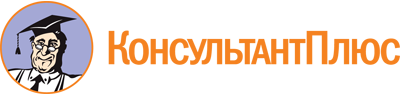 Форма: Должностная инструкция педагога дополнительного образования (старшего педагога дополнительного образования, тренера-преподавателя, старшего тренера-преподавателя, преподавателя) (профессиональный стандарт "Педагог дополнительного образования детей и взрослых")
(Подготовлен для системы КонсультантПлюс, 2022)Документ предоставлен КонсультантПлюс

www.consultant.ru

Дата сохранения: 25.10.2022
 Актуально на 22.10.2022(наименование организации)(наименование организации)УТВЕРЖДАЮУТВЕРЖДАЮУТВЕРЖДАЮДОЛЖНОСТНАЯ ИНСТРУКЦИЯДОЛЖНОСТНАЯ ИНСТРУКЦИЯ(наименование должности)(наименование должности)(наименование должности)00.00.0000N 000(подпись)(инициалы, фамилия)Педагога дополнительного образованияПедагога дополнительного образования00.00.000000.00.000000.00.0000